This Addendum #1 hereby modifies the RFP as follow:I.	For changes to the RFP document, any deletions in the RFP are shown in strikeout font (strikeout font) and any insertions are shown in underlined font (underlined font), and paragraph numbers refer to the numbers in the original RFP.  The following new paragraph is hereby added to the RFP:3.0	TIMELINE FOR THIS RFPThe AOC has developed the following list of key events related to this RFP.  All dates are subject to change at the discretion of the AOC.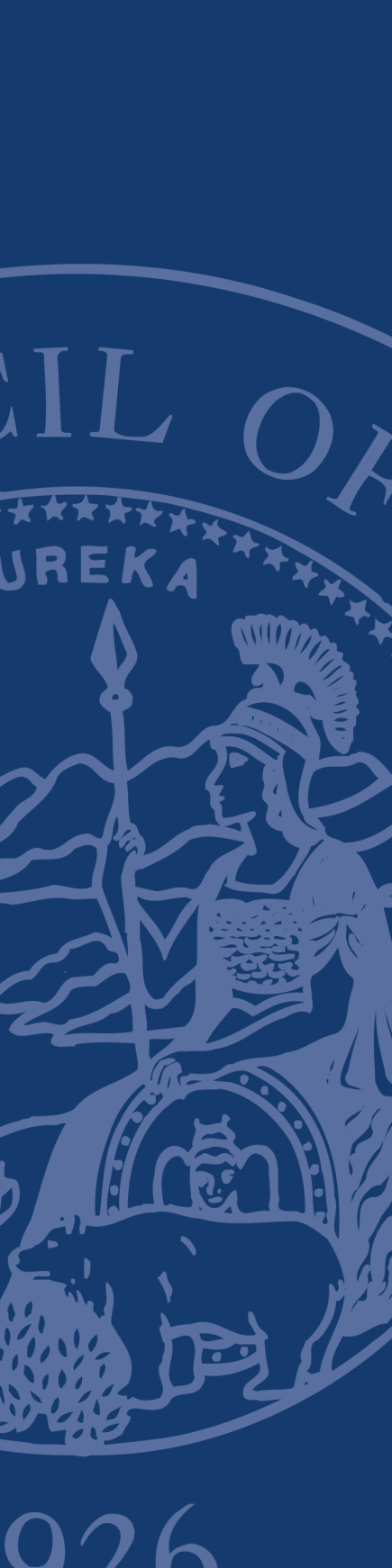 REQUEST FOR PROPOSALSAdministRative Office of the Courts (AOC)Regarding:cow county institue 
Addendum No. 1RFP Title:    cow county institute RFP Number:  asu eg-004-SS(Full Service)PROPOSALS DUE:  Tuesday Friday, February 7, 2012  no later than END OF BUSINESS -Pacific time EVENTDATERFP issued:January 24, 2012 Pre-Proposal Conference Call (Conference Call to answer any questions regarding this proposal or this new system for the JCC receiving proposals from hotels)Friday, January 27, 2012Time: 1:30 – 2:30 p.m.Call in Deadline for questions to solicitations@jud.ca.govWednesday, February 1, 2012 Questions and answers posted (estimate only)Thursday, February  2, 2012 Latest date and time proposal may be submitted Tuesday Friday, February 7, 2012 Evaluation of proposals (estimate only)Week of February 7, 2012 Short list of venues to be determined and site visits or interviews to be arranged.(estimate only)Week of February 14, 2012 Notice of Intent to Award (estimate only)Week of February 21, 2012 Negotiations and execution of contract (estimate only)Week of February 21, 2012 Contract start date  (estimate only)Week of February 29, 2012 Contract end date  (estimate only)June 24, 2012 